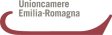 Crescere in digitaleIl sistema camerale e Google sulle galassie dei mestieri digitaliEvento info-formativo  organizzato nell’ambito della GOW – Get OnLine Week 201728 marzo 2017 dalle 11 alle 14Fondazione Aldini Valeriani, Via Sario Bassanelli 9 - BolognaChe il digitale sia indispensabile a tutti i settori non è più un mistero, ma qual è il contributo che ogni settore può dare al digitale? Crescere in Digitale ci aiuterà a scoprire comeProgramma: 11/11.40 Competenze e crescita digitale: Unioncamere e Google ci raccontano il progetto e come sta andando11.40/13.15 In diretta dal mondo reale: cosa ci racconta chi ha già fatto CiD13.15/13.45 Il Gioco delle Galassie  13.45/14.00 Domande e risposte Presenta e Modera Carmine Nigro “Project & Community Manager” di Crescere in Digitale 